Reinickendorfer Ausbildungsdialog im RAV Reinickendorf			                    Berlin, 17.05.2018
Euro-Schulen Berlin 
Berliner Str. 66
13507 Berlin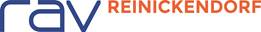 Einladung zum 11. Reinickendorfer AusbildungsdialogSehr geehrte Unternehmerinnen und Unternehmer,Sehr geehrte Damen und Herren,wir haben uns zum Ziel gesetzt, dem Thema Personalentwicklung/Ausbildung einen höheren Stellenwert zu geben und nach Ihren Wünschen eine nachhaltige Plattform für Sie als Ausbildungsbetrieb zu schaffen. Anfang des Jahres haben wir Sie in einer Umfrage um Ihre Meinung gebeten. Viele Reinickendorfer Unternehmen haben sich daran beteiligt und zur Fortführung des Veranstaltungsformats beigetragen. Dafür HERZLICHEN DANK!Heute möchten wir Sie nun zum 11. Reinickendorfer Ausbildungsdialog am Donnerstag, 14. Juni 2018 in die Räume der Euro Akademie Berlin, Berliner Str. 66, 13507 Berlin einladen.Nachdem in der letzten Veranstaltung der Blick auf „Ausbildungsbegleitendes E-Learning“ gerichtet war, wenden wir uns bei dem 11.  Reinickendorfer Ausbildungsdialog diesem Thema zu: „Das Bewerbungsgespräch aus Sicht verschiedener Generationen“ Wir stellen Vorträge, Diskussionen und Fragen zu dem Thema in den Mittelpunkt des Abends. An diesem Abend möchten wir aber auch gemeinsam mit Ihnen feiern! Seit nunmehr 20 Jahren existiert der regionale Ausbildungsverbund Reinickendorf, wir wollen im Rahmen der Veranstaltung auch diesen Anlass gebührend würdigen. Der 11. Reinickendorfer Ausbildungsdialog wird ab 17.30 Uhr stattfinden. Für das kulinarische Wohl wird durch den Leitbetrieb Euro-Schulen Berlin gesorgt. Verpassen Sie auf keinen Fall einen spannenden Abend mit interessanten Gästen. Teilen Sie bitte bis zum 12. Juni 2018 mit, ob Sie ihn mit uns verbringen. Verwenden Sie dazu das beiliegende Antwortfax oder antworten Sie per Mail an RAVReinickendorf@eso.de. Wir freuen uns auf Sie!Mit freundlichen Grüßen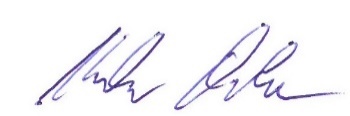 Antwortfax an (030) 43 55 70 – 59	 Oder als Scan per Mail an RAVReinickendorf@eso.de.Absender (Name und ggf. Firmenstempel)An der elften Veranstaltung zum Reinickendorfer Ausbildungsdialog nehme ich gerne teil. Die Veranstaltung findet statt am 14. Juni 2018 um 17.30 Uhr bei Euro Akademie Berlin
Berliner Straße 66
13507 Berlin Leider kann ich nicht teilnehmen.Bitte bestätigen Sie Ihre obigen Angaben durch Datum und Unterschrift. Vielen Dank.Berlin, den _______________2018		___________________________________________
						UnterschriftKilian Daske                                                                              Claudia Haupt
Netzwerkkoordinator RAV Reinickendorf                           Netzwerkkoordinatorin RAV Reinickendorf